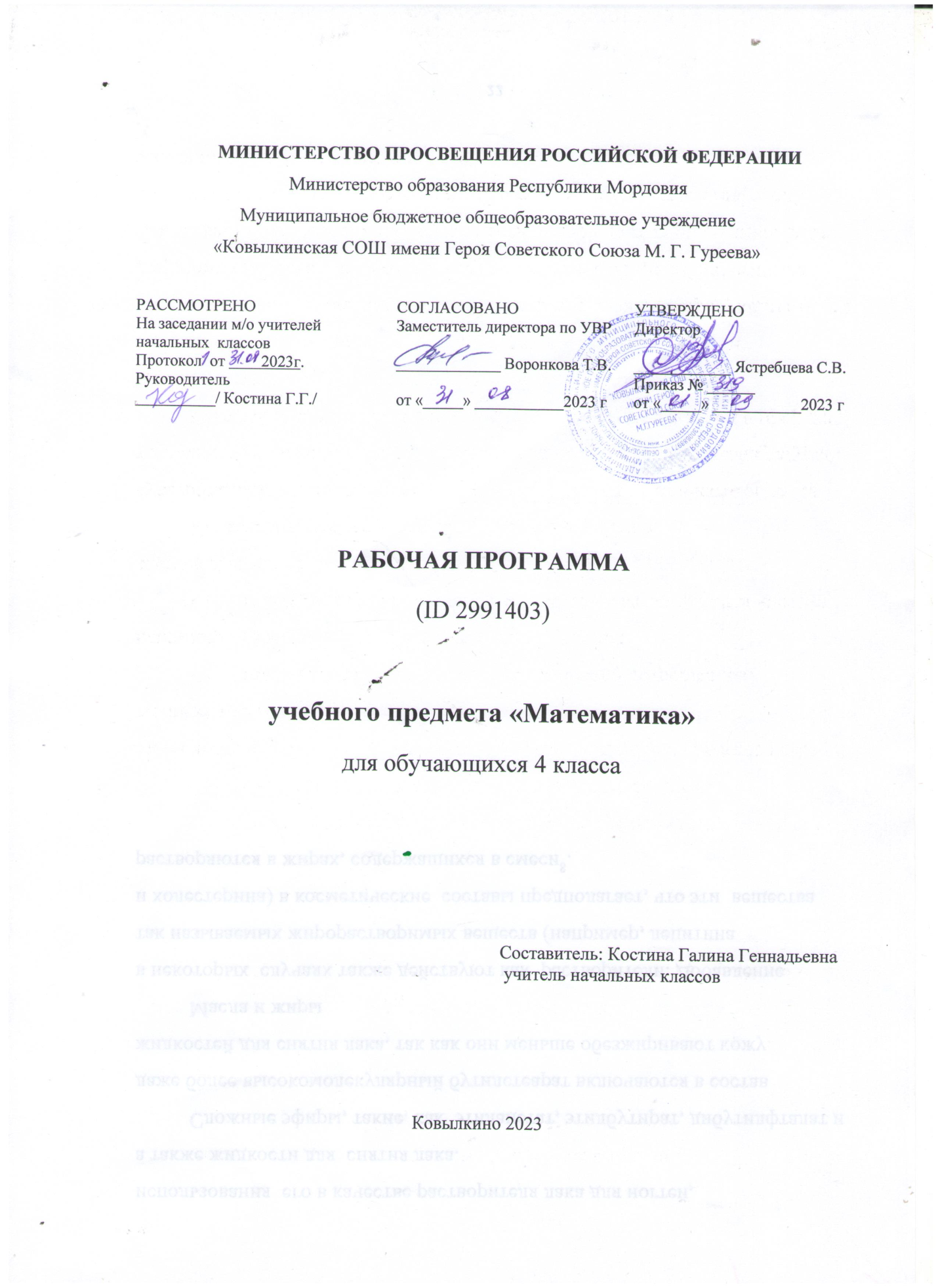 ПОЯСНИТЕЛЬНАЯЗАПИСКАПрограммапоматематикенауровненачальногообщегообразованиясоставлена на основе требований к результатам освоения программы начальногообщего образования ФГОС НОО, а также ориентирована на целевые приоритетыдуховно-нравственногоразвития,воспитанияисоциализацииобучающихся,сформулированныевфедеральнойрабочейпрограммевоспитания.На уровне начального общего образования изучение математики имеет особое значение в развитии обучающегося. Приобретённые им знания, опыт выполнения предметных и универсальных действий на математическом материале, первоначальное овладение математическим языком станут фундаментом обучения на уровне основного общего образования, а также будут востребованы в жизни. ЦЕЛИ ИЗУЧЕНИЯ УЧЕБНОГО ПРЕДМЕТА«МАТЕМАТИКА»Программа по математике на уровне начального общего образования направленана достижение следующих образовательных, развивающих целей, а также целейвоспитания:освоениеначальныхматематическихзнаний–пониманиезначениявеличиниспособов их измерения, использование арифметических способов для разрешениясюжетных ситуаций, становление умения решать учебные и практические задачисредствамиматематики,работасалгоритмамивыполненияарифметическихдействий;формирование функциональной математической грамотности обучающегося,котораяхарактеризуетсяналичиемунегоопытарешенияучебно-познавательныхиучебно-практическихзадач,построенныхнапониманииипримененииматематическихотношений(«часть-целое»,«больше-меньше»,«равно-неравно»,«порядок»), смысла арифметических действий, зависимостей (работа, движение,продолжительностьсобытия);обеспечение   математического    развития   обучающегося    –    способностикинтеллектуальнойдеятельности,пространственноговоображения,математическойречи,формированиеумениястроитьрассуждения,выбиратьаргументацию, различать верные (истинные) и неверные (ложные) утверждения,вестипоискинформации;становлениеучебно-познавательныхмотивов,интересакизучениюиприменениюматематики,важнейшихкачествинтеллектуальнойдеятельности:теоретическогоипространственногомышления,воображения,математическойречи,ориентировкивматематическихтерминахипонятиях.В основе конструирования содержания и отбора планируемых результатовпрограммыпоматематикележатследующиеценностиматематики,коррелирующиесостановлениемличностиобучающегося:пониманиематематическихотношенийвыступаетсредствомпознаниязакономерностейсуществованияокружающегомира,фактов,процессовиявлений,происходящихвприродеивобществе(например,хронологиясобытий,протяжённостьповремени,образованиецелогоизчастей,изменениеформы,размера);математические представления о числах, величинах, геометрических фигурахявляютсяусловиемцелостноговосприятиятворенийприродыичеловека(памятникиархитектуры,сокровищаискусстваикультуры,объектыприроды);владение математическим языком, элементами алгоритмического мышленияпозволяетобучающемусясовершенствоватькоммуникативнуюдеятельность(аргументировать свою точку зрения, строить логические цепочки рассуждений,опровергать илиподтверждатьистинностьпредположения).На уровне начального общего образования математические знания и уменияприменяютсяобучающимсяприизучениидругихучебныхпредметов(количественныеипространственныехарактеристики,оценки,расчётыиприкидка,использованиеграфическихформпредставленияинформации).Приобретённыеобучающимсяумениястроитьалгоритмы,выбиратьрациональныеспособы устных и письменных арифметических вычислений, приёмы проверкиправильности выполнения действий, а также различение, называние, изображениегеометрических фигур, нахождение геометрических величин (длина, периметр,площадь)становятсяпоказателямисформированнойфункциональнойграмотностиобучающегосяипредпосылкойуспешногодальнейшегообучениянауровнеосновногообщегообразования.Планируемыерезультатыосвоенияпрограммыпоматематике,представленныепогодамобучения,отражают,впервуюочередь,предметные достижения обучающегося. Также они включают отдельные результаты в областистановления личностных качеств и метапредметных действий и умений, которыемогут бытьдостигнутынаэтомэтапеобучения.МЕСТО УЧЕБНОГО ПРЕДМЕТА«РУССКИЙ ЯЗЫК» В УЧЕБНОМ ПЛАНЕОбщее число часов, рекомендованных для изучения математики – 540 часов:в1классе–132часа(4часавнеделю),во2классе–136часов(4часавнеделю),в3классе–136часов(4часавнеделю),в4классе–136часов(4часавнеделю).СОДЕРЖАНИЕОБУЧЕНИЯОсновноесодержание обучения в программе по математикепредставленоразделами:«Числаивеличины»,«Арифметическиедействия»,«Текстовыезадачи»,«Пространственныеотношенияигеометрическиефигуры»,«Математическаяинформация».4КЛАССЧислаивеличиныЧиславпределахмиллиона:чтение,запись,поразрядноесравнениеупорядочение. Число, большее или меньшее данного числа на заданное числоразрядныхединиц,взаданноечислораз.Величины:сравнениеобъектовпомассе,длине,площади,вместимости.Единицымассыисоотношениямеждуними:–центнер,тонна.Единицы времени (сутки, неделя, месяц, год, век), соотношения между ними.Единицы длины (миллиметр, сантиметр, дециметр, метр, километр), площади(квадратный	метр,	квадратный	сантиметр),	вместимости	(литр),	скорости(километрывчас,метрывминуту,метрывсекунду).Соотношениемеждуединицамивпределах100000.Долявеличинывремени,массы,длины.АрифметическиедействияПисьменное сложение, вычитание многозначных чисел в пределах миллиона.Письменноеумножение,делениемногозначныхчиселнаоднозначное(двузначное)числовпределах100000.Делениесостатком.Умножениеиделениена10,100,1000.Свойстваарифметическихдействийиихприменениедлявычислений.Поиск    значения    числового   выражения,    содержащего   несколько   действийв пределах 100 000. Проверка результата вычислений, в том числе с помощьюкалькулятора.Равенство, содержащее неизвестный компонент арифметического действия:запись,нахождениенеизвестногокомпонента.Умножениеиделениевеличинынаоднозначноечисло.ТекстовыезадачиРабота с текстовой задачей, решение которой содержит 2–3 действия: анализ,представление на модели, планирование и запись решения, проверка решения иответа. Анализ зависимостей, характеризующих процессы: движения (скорость,время,пройденный путь),работы (производительность,время,объёмработы),купли-продажи (цена, количество, стоимость) и решение соответствующих задач.Задачинаустановлениевремени(начало,продолжительностьиокончаниесобытия), расчёта количества, расхода, изменения. Задачи на нахождение доливеличины,величиныпоеёдоле.Разныеспособырешениянекоторыхвидовизученных задач. Оформление решения по действиям с пояснением, по вопросам,спомощью числовоговыражения.ПространственныеотношенияигеометрическиефигурыНаглядныепредставленияосимметрии.Окружность, круг: распознавание и изображение. Построение окружностизаданногорадиуса.Построениеизученныхгеометрическихфигурспомощьюлинейки,угольника,циркуля.Различение,называниепространственныхгеометрическихфигур(тел):шар,куб,цилиндр,конус,пирамида.Конструирование:разбиениефигурынапрямоугольники(квадраты),составлениефигуризпрямоугольниковиликвадратов.Периметр,площадьфигуры,составленнойиздвух-трёхпрямоугольников(квадратов).МатематическаяинформацияРабота   с   утверждениями:    конструирование,    проверка     истинности.Составлениеипроверкалогическихрассужденийприрешениизадач.Данныеореальныхпроцессахиявленияхокружающегомира,представленныенадиаграммах,схемах,втаблицах,текстах.Сборматематическихданных о заданномобъекте (числе,величине,геометрическойфигуре).Поискинформации  в   справочной   литературе,   Интернете.   Запись   информациивпредложеннойтаблице,настолбчатойдиаграмме.Доступныеэлектронныесредстваобучения,пособия,тренажёры,ихиспользованиеподруководствомпедагогаисамостоятельное.Правилабезопаснойработы с электронными источниками информации (электронная форма учебника,электронные словари, образовательные сайты, ориентированные на обучающихсяначальногообщегообразования).Алгоритмырешенияизученныхучебныхипрактическихзадач.ПЛАНИРУЕМЫЕРЕЗУЛЬТАТЫОСВОЕНИЯПРОГРАММЫПО МАТЕМАТИКЕ НА УРОВНЕ НАЧАЛЬНОГО ОБЩЕГООБРАЗОВАНИЯИзучение информатики на уровне основного общего образования направленонадостижениеобучающимисяличностных,метапредметныхипредметныхрезультатовосвоениясодержанияучебногопредмета.ЛИЧНОСТНЫЕРЕЗУЛЬТАТЫЛичностныерезультатыосвоенияпрограммыпоматематикенауровненачальногообщегообразованиядостигаютсявединствеучебнойивоспитательнойдеятельности в соответствии с традиционными российскими социокультурными идуховно-нравственнымиценностями,принятымивобществеправиламиинормамиповеденияиспособствуютпроцессамсамопознания,самовоспитанияисаморазвития,формированиявнутреннейпозицииличности.В результате изучения математики на уровне начального общего образованияуобучающегося будутсформированыследующиеличностныерезультаты:осознавать необходимость изучения математики для адаптации к жизненнымситуациям,дляразвитияобщейкультурычеловека,способностимыслить,рассуждать, выдвигатьпредположения идоказывать илиопровергать их;применятьправиласовместнойдеятельностисосверстниками,проявлятьспособностьдоговариваться,лидировать,следоватьуказаниям,осознаватьличнуюответственность и объективнооценивать свой вклад вобщийрезультат;осваиватьнавыкиорганизациибезопасногоповедениявинформационнойсреде;применятьматематикудлярешенияпрактическихзадачвповседневнойжизни,втомчислеприоказаниипомощиодноклассникам,детяммладшеговозраста,взрослымипожилымлюдям;работатьвситуациях,расширяющихопытпримененияматематическихотношенийвреальнойжизни,повышающихинтерескинтеллектуальномутрудуиуверенность своих силах при решении поставленных задач, умение преодолеватьтрудности;оценивать практические и учебные ситуации с точки зрения возможностиприменения математики для рационального и эффективного решения учебных ижизненныхпроблем;характеризовать свои успехи в изучении математики, стремиться углублятьсвоиматематическиезнанияиумения, намечатьпутиустранениятрудностей;пользоваться разнообразными информационными средствами для решенияпредложенныхи самостоятельновыбранныхучебныхпроблем,задач.МЕТАПРЕДМЕТНЫЕРЕЗУЛЬТАТЫПознавательныеуниверсальныеучебныедействияБазовыелогическиедействия:устанавливатьсвязиизависимостимеждуматематическимиобъектами(«часть-целое»,«причина-следствие»,протяжённость);применять базовые логические универсальные действия: сравнение, анализ,классификация(группировка),обобщение;приобретать   практические   графические   и   измерительные     навыкидляуспешногорешенияучебныхижитейскихзадач;представлятьтекстовуюзадачу,еёрешениеввидемодели,схемы,арифметическойзаписи,текставсоответствииспредложеннойучебнойпроблемой.Базовыеисследовательскиедействия:проявлятьспособностьориентироватьсявучебномматериалеразныхразделовкурсаматематики;пониматьиадекватноиспользоватьматематическуютерминологию:различать, характеризовать, использовать для решения учебных и практическихзадач;применять изученные методы познания (измерение, моделирование, переборвариантов).Работасинформацией:находитьииспользоватьдлярешенияучебныхзадачтекстовую,графическуюинформациювразныхисточникахинформационнойсреды;читать, интерпретировать графически представленную информацию (схему,таблицу,диаграмму,другуюмодель);представлятьинформациювзаданнойформе(дополнятьтаблицу,текст),формулировать утверждение по образцу, в соответствии с требованиями учебнойзадачи;приниматьправила,безопасноиспользоватьпредлагаемыеэлектронныесредстваиисточникиинформации.КоммуникативныеуниверсальныеучебныедействияОбщение:конструироватьутверждения,проверятьихистинность;использовать	текст	задания	для	объяснения	способа	и	хода	решенияматематическойзадачи;комментироватьпроцессвычисления,построения,решения;объяснятьполученныйответсиспользованиемизученнойтерминологии;впроцесседиалоговпообсуждениюизученногоматериала–задаватьвопросы, высказывать суждения, оценивать выступления участников, приводитьдоказательствасвоейправоты,проявлятьэтикуобщения;создавать в соответствии с учебной задачей тексты разного вида – описание(например,геометрическойфигуры),рассуждение(кпримеру,прирешениизадачи),инструкция(например,измерениедлиныотрезка);ориентироватьсявалгоритмах:воспроизводить,дополнять,исправлятьдеформированные;самостоятельносоставлятьтекстызаданий,аналогичныетиповымизученным.РегулятивныеуниверсальныеучебныедействияСамоорганизация:планировать действия по решению учебной задачи для получения результата;планироватьэтапыпредстоящейработы,определятьпоследовательностьучебныхдействий;выполнять	правила	безопасного	использования	электронных	средств,предлагаемыхвпроцессеобучения.Самоконтроль(рефлексия):осуществлять контроль процесса и результата своей деятельности;выбиратьипринеобходимостикорректироватьспособыдействий;находить ошибки в своей работе, устанавливать их причины, вестипоискпутейпреодоленияошибок;предвидетьвозможностьвозникновениятрудностейиошибок,предусматриватьспособыихпредупреждения(формулированиевопросов,обращениекучебнику,дополнительнымсредствамобучения,втомчислеэлектронным);оцениватьрациональностьсвоихдействий,даватьимкачественнуюхарактеристику.Совместнаядеятельность:участвовать в совместной деятельности: распределять работу между членамигруппы(например,вслучаерешениязадач,требующихпереборабольшогоколичествавариантов,приведенияпримеров иконтрпримеров),согласовыватьмнениявходепоискадоказательств,выборарациональногоспособа,анализаинформации;осуществлятьсовместныйконтрольиоценкувыполняемыхдействий,предвидеть возможность возникновения ошибок и трудностей, предусматриватьпутиихпредупреждения.ПРЕДМЕТНЫЕРЕЗУЛЬТАТЫКконцуобученияв4классеуобучающегосябудутсформированыследующиеумения:читать, записывать, сравнивать, упорядочивать многозначные числа;находитьчислобольшееилименьшееданногочисланазаданноечисло,взаданноечислораз;выполнять       арифметические      действия:       сложение       и      вычитаниес многозначными числами письменно (в пределах 100– устно),умножение иделениемногозначногочисланаоднозначное,двузначноечислописьменно(впределах100 –устно),делениесостатком–письменно(впределах1000);вычислятьзначениечисловоговыражения(соскобкамиилибезскобок),содержащего2–4арифметическихдействия,использоватьпривычисленияхизученныесвойстваарифметическихдействий;выполнятьприкидку результата вычислений,проверку полученного ответапо критериям: достоверность (реальность), соответствие правилу (алгоритму), атакжеспомощью калькулятора;находитьдолювеличины,величинупоеедоле;находитьнеизвестныйкомпонентарифметическогодействия;использоватьединицывеличинприрешениизадач(длина,масса,время,вместимость,стоимость,площадь,скорость);использоватьприрешениизадачединицыдлины(миллиметр,сантиметр,дециметр, метр, километр), массы (грамм, килограмм, центнер, тонна), времени(секунда, минута, час, сутки, неделя, месяц, год), вместимости (литр), стоимости(копейка, рубль), площади (квадратный метр, квадратный дециметр, квадратныйсантиметр),скорости(километрвчас);использоватьприрешениитекстовыхзадачивпрактическихситуацияхсоотношениямеждускоростью,временемипройденнымпутем,междупроизводительностью,временемиобъёмомработы;определять с помощью цифровых и аналоговых приборов массу предмета,температуру (например, воды, воздуха в помещении), вместимость с помощьюизмерительныхсосудов,прикидкуиоценкурезультатаизмерений;решатьтекстовыезадачив1–3действия,выполнятьпреобразованиезаданныхвеличин,выбиратьприрешенииподходящиеспособывычисления,сочетаяустныеиписьменныевычисленияииспользуя,принеобходимости,вычислительныеустройства,оцениватьполученныйрезультатпокритериям:реальность,соответствиеусловию;решать практические задачи, связанные с повседневной жизнью (например,покупкатовара,определениевремени,выполнениерасчётов),втомчислесизбыточнымиданными,находить   недостающую   информацию   (например,изтаблиц,схем),находитьразличныеспособырешения;различать окружность и круг, изображать с помощью циркуля и линейкиокружностьзаданногорадиуса;различатьизображенияпростейшихпространственныхфигур(шар,куб,цилиндр,конус,пирамида),распознаватьвпростейшихслучаяхпроекциипредметовокружающегомиранаплоскость(пол,стену);выполнятьразбиение(показыватьнарисунке,чертеже)простейшейсоставнойфигурынапрямоугольники(квадраты),находитьпериметриплощадьфигур,составленныхиздвух-трехпрямоугольников(квадратов);распознаватьверные(истинные)иневерные(ложные)утверждения,приводитьпример,контрпример;формулировать утверждение (вывод), строить логические рассуждения (двух-трехшаговые);классифицировать объекты по заданным или самостоятельно установленнымодному-двумпризнакам;извлекатьииспользоватьдлявыполнениязаданийирешениязадачинформацию,представленнуюнапростейшихстолбчатыхдиаграммах,втаблицахсданнымиореальныхпроцессахиявленияхокружающегомира(например,календарь, расписание), в предметах повседневной жизни (например, счет, меню,прайс-лист,объявление);заполнять данными предложенную таблицу, столбчатую диаграмму;использоватьформализованныеописанияпоследовательностидействий(алгоритм,план,схема)впрактическихиучебныхситуациях,дополнятьалгоритм,упорядочиватьшагиалгоритма;составлятьмодельтекстовойзадачи,числовоевыражение;выбиратьрациональноерешениезадачи,находитьвсеверные   решенияизпредложенных.ТЕМАТИЧЕСКОЕ ПЛАНИРОВАНИЕ 4 КЛАССПОУРОЧНОЕ ПЛАНИРОВАНИЕ 4 КЛАССУЧЕБНО-МЕТОДИЧЕСКОЕ ОБЕСПЕЧЕНИЕ ОБРАЗОВАТЕЛЬНОГО ПРОЦЕССАОБЯЗАТЕЛЬНЫЕ УЧЕБНЫЕ МАТЕРИАЛЫ ДЛЯ УЧЕНИКА​‌ • Математика, 4  класс/ Моро М.И. и другие, Акционерное общество «Издательство «Просвещение»
​‌‌​МЕТОДИЧЕСКИЕ МАТЕРИАЛЫ ДЛЯ УЧИТЕЛЯ​‌‌​Методическое пособие. Математика 1-4. Моро М.И.ЦИФРОВЫЕ ОБРАЗОВАТЕЛЬНЫЕ РЕСУРСЫ И РЕСУРСЫ СЕТИ ИНТЕРНЕТ​​‌https://resh.edu.ruhttps://distant.uchi.ru/lessons-1-4Библиотека ЦОК
№
п/пНаименование разделов и тем программыКколичествочасовКколичествочасовКколичествочасовЭлектронные
(цифровые) 
образовательныересурсы№
п/пНаименование разделов и тем программывсегоконтрольныеработыпрактическиеработыЭлектронные
(цифровые) 
образовательныересурсы1.1.Числа в пределах миллиона: чтение, запись, поразрядное сравнение, упорядочение.600https://resh.edu.ru/1.2.Число, большее или меньшее данного числа на  заданное число разрядных единиц, в заданное число раз.300https://resh.edu.ru/1.3.Свойствамногозначногочисла.100https://resh.edu.ru/1.4.Дополнение числа до  заданного круглого числа.301https://resh.edu.ru/ИтогопоразделуИтогопоразделу132.1.Величины: сравнение объектов по массе, длине, площади, вместимости.100https://uchebnik.mos.ru/2.2.Единицы массы — центнер, тонна; соотношения между единицами массы.201https://uchebnik.mos.ru/2.3.Единицы времени (сутки, неделя, месяц, год, век), соотношение между ними. Календарь.210https://uchebnik.mos.ru/2.4.Единицы длины (миллиметр, сантиметр, дециметр, метр, километр), площади (квадратный метр, квадратный дециметр, квадратный сантиметр), вместимости (литр), скорости 
(километры в  час, метры в  минуту, метры в секунду); соотношение между единицами в  пределах 100 000.500https://uchebnik.mos.ru/2.5.Доля величины времени, массы, длины.100https://uchebnik.mos.ru/ИтогопоразделуИтогопоразделу113.1.Письменное сложение, вычитание многозначных чисел в пределах миллиона.300https://resh.edu.ru/3.2.Письменное умножение, деление многозначных чисел на однозначное/ двузначное число; деление с остатком (запись уголком) в пределах 100 000.1310https://resh.edu.ru/3.3.Умножение/делениена 10, 100, 1000.200https://resh.edu.ru/3.4.Свойства арифметических действий и их применение для вычислений.300https://resh.edu.ru/3.5.Поиск значения числового выражения, содержащего несколько действий в  пределах 100 000.200https://resh.edu.ru/3.6.Проверка результата вычислений, в  том числе с  помощью калькулятора.300https://resh.edu.ru/3.7.Равенство, содержащее неизвестный компонент арифметического действия: запись, нахождение неизвестного компонента.600https://resh.edu.ru/3.8.Умножение и деление величины на однозначное число.1010https://resh.du.ru/ИтогопоразделуИтогопоразделу424.1.Работа с текстовой задачей, решение которой содержит 2—3 действия: анализ, представление на  модели; планирование и запись решения; проверка решения и ответа.1000https://uchebnik.mos.ru/4.2.Анализ зависимостей, характеризующих процессы: движения (скорость, время, пройденный путь), работы (производительность, время, объём работы), купли-продажи (цена, количество, стоимость) и решение соответствующих задач.700https://uchebnik.mos.ru/4.3.Задачи на установление времени (начало, продолжительность и окончание события), расчёта количества, расхода, изменения.200https://uchebnik.mos.ru/4.4.Задачи на нахождение доли величины, величины по её доле.210https://resh.edu.ru/4.5.Разные способы решения некоторых видов изученных задач.100https://uchebnik.mos.ru/4.6.Оформление решения по действиям с пояснением, по вопросам, с помощью числового выражения.100https://uchebnik.mos.ru/ИтогопоразделуИтогопоразделу235.1.Наглядные представления о симметрии. Ось симметрии фигуры. Фигуры, имеющиеосьсимметрии.401https://uchebnik.mos.ru/5.2.Окружность, круг: распознавание и изображение; построение окружности заданного радиуса.200https://uchebnik.mos.ru/5.3.Построение изученных геометрических фигур с  помощью линейки, угольника, циркуля.200https://uchebnik.mos.ru/5.4.Пространственные геометрические фигуры (тела): шар, куб, цилиндр, конус, пирамида; их различение, называние.700https://uchebnik.mos.ru/5.5.Конструирование: разбиение фигуры на прямоугольники (квадраты), составление фигур из прямоугольников/квадратов.201https://uchebnik.mos.ru/5.6.Периметр, площадь фигуры, составленной из  двух-трёх прямоугольников (квадратов)510https://uchebnik.mos.ru/ИтогопоразделуИтогопоразделу226.1.Работа с утверждениями: конструирование, проверка истинности; составление и проверка логических рассуждений при решении задач. Примеры и контрпримеры.300https://uchebnik.mos.ru/6.2.Данные о реальных процессах и явлениях окружающего мира, представленные на столбчатых диаграммах, схемах, в  таблицах, текстах.300https://uchebnik.mos.ru/6.3.Сбор математических данных о  заданном объекте (числе, величине, геометрической фигуре). Поискинформации в справочнойлитературе, сетиИнтернет.100https://uchebnik.mos.ru/6.4.Запись информации в  предложенной таблице, на  столбчатой диаграмме.200https://uchebnik.mos.ru/6.5.Доступные электронные средства обучения, пособия, их использование под  руководством педагога и самостоятельно.101https://uchebnik.mos.ru/6.6.Правила безопасной работы с  электронными источниками информации.100https://resh.edu.ru/6.7.Алгоритмы для решения учебных и практических задач.220https://resh.edu.ru/Итогопоразделу:Итогопоразделу:13ПовторениеПовторение12ОБЩЕЕ КОЛИЧЕСТВО ЧАСОВ ПО ПРОГРАММЕОБЩЕЕ КОЛИЧЕСТВО ЧАСОВ ПО ПРОГРАММЕ13675№
п/пТемаурокаКоличествочасовКоличествочасовКоличествочасовДата
изученияЭлектронные цифровые образовательные ресурсы №
п/пТемаурокавсегоконтрольныеработыпрактическиеработыДата
изученияЭлектронные цифровые образовательные ресурсы 1.Счёт   сотнями. Многозначное число. Классы и разряды многозначного числа.10001.09.2023-08.09.2023Библиотека ЦОК https://m.edsoo.ru/f842bf442.Способ чтения многозначного числа.Представление многозначного числа в виде суммы разрядных слагаемых.100Библиотека ЦОК https://m.edsoo.ru/f842bf443.Записьмногозначногочисла. 100Библиотека ЦОК https://m.edsoo.ru/f842bf444.Представление многозначного числа в виде суммы разрядных слагаемых100Библиотека ЦОК https://m.edsoo.ru/f842bf445.Сравнение многозначных чисел, запись результатов сравнения10011.09.2023-15.09.2023Библиотека ЦОК https://m.edsoo.ru/f842bf446.Сравнение многозначных чисел. Решение примеров.100Библиотека ЦОК https://m.edsoo.ru/f842bf447.Выделение в числе общего количества единиц любого разряда.100Библиотека ЦОК https://m.edsoo.ru/f842bf448.Выделение в числе общего количества единиц любого разряда.100Библиотека ЦОК https://m.edsoo.ru/f842bf449.Выделение в числе общего количества единиц любого разряда.10018.09.2023-22.09.2023Библиотека ЦОК https://m.edsoo.ru/f842bf4410.Свойствамногозначногочисла100Библиотека ЦОК https://m.edsoo.ru/f842bf4411.Дополнение числа до заданного круглого числа101Библиотека ЦОК https://m.edsoo.ru/f842bf4412.Числа. Числа от 1 до 1000000. Повторение100Библиотека ЦОК https://m.edsoo.ru/f842bf4413.Входнаядиагностическаяработа.11025.09.2023-29.09.2023Библиотека ЦОК https://m.edsoo.ru/f842bf4414.Величины: сравнение объектов по массе, длине, площади, вместимости.Единицавместимости (литр)101Библиотека ЦОК https://m.edsoo.ru/f842bf4415.Единицы массы — центнер, тонна; соотношения между единицами массы100Библиотека ЦОК https://m.edsoo.ru/f842bf4416.Единицы массы — центнер, тонна; соотношения между единицами массы. Таблицаединицмассы. Соотношениемеждуединицами в пределах 100 000100Библиотека ЦОК https://m.edsoo.ru/f842bf4417.Единицы времени (сутки, неделя, месяц, год, век), соотношение между ними. Календарь10002.10.2023-06.10.2023Библиотека ЦОК https://m.edsoo.ru/f842bf4418.Единицы времени (сутки, неделя, месяц, год, век), соотношение между ними. Календарь. Таблица единиц времени. Соотношение между единицами в пределах 100 000100Библиотека ЦОК https://m.edsoo.ru/f842bf4419.Единицы длины (миллиметр, сантиметр, дециметр, метр, километр)100Библиотека ЦОК https://m.edsoo.ru/f842bf4420.Единицы длины (миллиметр, сантиметр, дециметр, метр, километр). Таблица единиц длины. Соотношение между единицами в пределах 100 000100Библиотека ЦОК https://m.edsoo.ru/f842bf4421.Единицы площади (квадратный метр, 
квадратный дециметр, квадратный сантиметр)10016.10.2023-20.10.2023Библиотека ЦОК https://m.edsoo.ru/f842bf4422.Единицы площади (квадратный метр, 
квадратный дециметр, квадратный сантиметр). Таблица единиц площади.Соотношение между единицами в пределах 100 000100Библиотека ЦОК https://m.edsoo.ru/f842bf4423.Единицы скорости (километры в час, метры в минуту, метры в секунду). Таблица единиц скорости. Соотношение между единицами в пределах 100 000100Библиотека ЦОК https://m.edsoo.ru/f842bf4424.Контрольная работа по теме «Величины»110Библиотека ЦОК https://m.edsoo.ru/f842bf4425.Доля величины времени, массы, длины10023.10.2023-27.10.2023Библиотека ЦОК https://m.edsoo.ru/f842bf4426.Устные и письменные приемы сложения многозначных чисел.100Библиотека ЦОК https://m.edsoo.ru/f842bf4427.Устные и письменные приемы вычитания многозначных чисел.100Библиотека ЦОК https://m.edsoo.ru/f842bf4428.Письменное сложение, вычитание многозначных чисел в пределах миллиона.Вычитание с переходом через несколько разрядов вида 60005 - 798100Библиотека ЦОК https://m.edsoo.ru/f842bf4429.Письменное умножение  многозначных чисел на однозначное число в пределах 100 00010030.10.2023-03.11.2023Библиотека ЦОК https://m.edsoo.ru/f842bf4430.Письменное умножение многозначных чисел на двузначное число в пределах 100 000100Библиотека ЦОК https://m.edsoo.ru/f842bf4431.Письменныеприемыумножениявида 243 ∙ 20, 545∙ 200100Библиотека ЦОК https://m.edsoo.ru/f842bf4432.Умножениечисел, оканчивающихсянулями100Библиотека ЦОК https://m.edsoo.ru/f842bf4433.Письменное деление многозначных чисел на однозначное число в пределах 100 00010006.11.2023-10.11.2023Библиотека ЦОК https://m.edsoo.ru/f842bf4434.Деление многозначного числа на однозначное (в записи частного - нули)100Библиотека ЦОК https://m.edsoo.ru/f842bf4435.Письменное  деление на число, оканчивающееся нулями 100Библиотека ЦОК https://m.edsoo.ru/f842bf4436.Письменное деление многозначных чисел на двузначное число в пределах 100 000100Библиотека ЦОК https://m.edsoo.ru/f842bf4437.Контрольная работа по теме «Сложение, вычитание многозначных чисел»11013.11.2023-17.11.2023Библиотека ЦОК https://m.edsoo.ru/f842bf4438.Деление на двузначное число (цифра частного находится способом проб)100Библиотека ЦОК https://m.edsoo.ru/f842bf4439.Деление на двузначное число (записи частного есть нули)100Библиотека ЦОК https://m.edsoo.ru/f842bf4440.Письменное деление многозначных чисел на однозначное/двузначное число в пределах 100 000. Нахождение числа, большего или меньшего данного числа на заданное число, в заданное число раз100Библиотека ЦОК https://m.edsoo.ru/f842bf4441.Письменное деление с остатком (запись уголком) в пределах 100 00010027.11.2023-01.12.2023Библиотека ЦОК https://m.edsoo.ru/f842bf4442.Умножениена 10, 100, 1000100Библиотека ЦОК https://m.edsoo.ru/f842bf4443.Делениена 10, 100, 1000100Библиотека ЦОК https://m.edsoo.ru/f842bf4444.Переместительное свойство сложения и умножения.100Библиотека ЦОК https://m.edsoo.ru/f842bf4445.Сочетательное свойство сложения и умножения.10004.12.2023-08.12.2023Библиотека ЦОК https://m.edsoo.ru/f842bf4446.Применение переместительного и сочетательного свойств арифметических действий для вычислений100Библиотека ЦОК https://m.edsoo.ru/f842bf4447.Числовое выражение, содержащее действия сложения, вычитания, умножения и деления (без скобок)100Библиотека ЦОК https://m.edsoo.ru/f842bf4448.Числовое выражение, содержащее действия сложения, вычитания, умножения и деления (со скобками)100Библиотека ЦОК https://m.edsoo.ru/f842bf4449.Проверка результата вычислений с помощью калькулятора10011.12.2023-15.12.2023Библиотека ЦОК https://m.edsoo.ru/f842bf4450.Проверка результата вычислений с помощью калькулятора. Проверка умножения делением.100Библиотека ЦОК https://m.edsoo.ru/f842bf4451.Проверка результата вычислений с помощью калькулятора. Проверка деления умножением100Библиотека ЦОК https://m.edsoo.ru/f842bf4452.Нахождение неизвестного числа в равенствах вида: х + 5 = 7100Библиотека ЦОК https://m.edsoo.ru/f842bf4453.Нахождение неизвестного числа в равенствах вида:  х –5 = 7. 10018.12.2023-22.12.2023Библиотека ЦОК https://m.edsoo.ru/f842bf4454.Нахождение неизвестного числа в равенствах вида:  х ·5 = 5100Библиотека ЦОК https://m.edsoo.ru/f842bf4455.Нахождение неизвестного 
числа в равенствах вида: х : 5 = 15100Библиотека ЦОК https://m.edsoo.ru/f842bf4456.Контрольная работа по теме «Арифметические действия»110Библиотека ЦОК https://m.edsoo.ru/f842bf4457.Нахождение остатка в равенствах вида: 17 : 2 10025.12.2023-29.12.2023Библиотека ЦОК https://m.edsoo.ru/f842bf4458.Умножениенаоднозначноечисло100Библиотека ЦОК https://m.edsoo.ru/f842bf4459.Делениенаоднозначноечисло100Библиотека ЦОК https://m.edsoo.ru/f842bf4460.Умножение и деление  на однозначное число100Библиотека ЦОК https://m.edsoo.ru/f842bf4461.Умножение и деление на однозначное число. Понятие доли числа.10008.01.2024-12.01.2024Библиотека ЦОК https://m.edsoo.ru/f842bf4462.Умножение и деление  на однозначное число.Сравнениедолейодногоцелого100Библиотека ЦОК https://m.edsoo.ru/f842bf4463.Умножение и деление  на однозначное число.Нахождениедолиотчисла.100Библиотека ЦОК https://m.edsoo.ru/f842bf4464.Умножение и деление на однозначное число. Нахождение числа по её доле.100Библиотека ЦОК https://m.edsoo.ru/f842bf4465.Числовые выражения и свойства арифметических действий.10015.01.2024-19.01.2024Библиотека ЦОК https://m.edsoo.ru/f842bf4466.Устные и письменные приёмы сложения и вычитания многозначных чисел100Библиотека ЦОК https://m.edsoo.ru/f842bf4467.Контрольная работа  по теме «Умножение и деление на однозначное число»110Библиотека ЦОК https://m.edsoo.ru/f842bf4468.Задачи в 2-3 действия.100Библиотека ЦОК https://m.edsoo.ru/f842bf4469.Задачи в 2-3 действия.10022.01.2024-26.01.2024Библиотека ЦОК https://m.edsoo.ru/f842bf4470.Задачи в 2-3 действия.100Библиотека ЦОК https://m.edsoo.ru/f842bf4471.Задачи в 2-3 действия.100Библиотека ЦОК https://m.edsoo.ru/f842bf4472.Задачи на нахождение четвертого 
пропорционального100Библиотека ЦОК https://m.edsoo.ru/f842bf4473.Задачи на нахождение неизвестных по двум разностям10029.01.2024-02.02.2024Библиотека ЦОК https://m.edsoo.ru/f842bf4474.Задачи на увеличение числа в несколько раз, выраженные в косвенной форме100Библиотека ЦОК https://m.edsoo.ru/f842bf4475.Задачи на уменьшение числа в несколько раз, выраженные в косвенной форме100Библиотека ЦОК https://m.edsoo.ru/f842bf4476.Задачинапропорциональноеделение100Библиотека ЦОК https://m.edsoo.ru/f842bf4477.Скорость. Единицы скорости. Взаимосвязь между скоростью, временем и расстоянием.10005.02.2024-09.02.2024Библиотека ЦОК https://m.edsoo.ru/f842bf4478.Задачинавстречноедвижение100Библиотека ЦОК https://m.edsoo.ru/f842bf4479.Задачи на движение в противоположных направлениях 100Библиотека ЦОК https://m.edsoo.ru/f842bf4480.Задачи на движение в одном направлении100Библиотека ЦОК https://m.edsoo.ru/f842bf4481.Задачи на движение по реке10012.02.2024-16.02.2024Библиотека ЦОК https://m.edsoo.ru/f842bf4482.Задачи на нахождение производительности, времени, объёма работы. 100Библиотека ЦОК https://m.edsoo.ru/f842bf4483.Задачи на нахождение цены, количества, стоимости.100Библиотека ЦОК https://m.edsoo.ru/f842bf4484.Задачи на установление времени (начало, продолжительность и окончание события)100Библиотека ЦОК https://m.edsoo.ru/f842bf4485.Задачи на расчёт количества, расхода, изменения10026.02.2024-01.03.2024Библиотека ЦОК https://m.edsoo.ru/f842bf4486. Задачи на нахождение доли величины100Библиотека ЦОК https://m.edsoo.ru/f842bf4487.Задачи на нахождение величины по её доле100Библиотека ЦОК https://m.edsoo.ru/f842bf4488.Разные способы решения некоторых видов изученных задач100Библиотека ЦОК https://m.edsoo.ru/f842bf4489.Оформление решения по действиям с пояснением, по вопросам, с помощью 
числового выражения10004.03.2024-07.03.2024Библиотека ЦОК https://m.edsoo.ru/f842bf4490.Наглядныепредставления о симметрии100Библиотека ЦОК https://m.edsoo.ru/f842bf4491.Осьсимметриифигуры100Библиотека ЦОК https://m.edsoo.ru/f842bf4492.Фигуры, имеющиеосьсимметрии100Библиотека ЦОК https://m.edsoo.ru/f842bf4493.Построение геометрических фигур, симметричных заданным10011.03.2024-15.03.2024Библиотека ЦОК https://m.edsoo.ru/f842bf4494.Окружность, круг: распознавание и 
изображение100Библиотека ЦОК https://m.edsoo.ru/f842bf4495.Построениеокружностизаданногорадиуса100Библиотека ЦОК https://m.edsoo.ru/f842bf4496.Построение изученных геометрических фигур с помощью линейки, угольника, циркуля100Библиотека ЦОК https://m.edsoo.ru/f842bf4497.Построение изученных геометрических фигур с помощью линейки, угольника, циркуля. Решение геометрических задач10018.03.2024-22.03.2024Библиотека ЦОК https://m.edsoo.ru/f842bf4498.Шар101Библиотека ЦОК https://m.edsoo.ru/f842bf4499.Куб.100Библиотека ЦОК https://m.edsoo.ru/f842bf44100. Цилиндр.100Библиотека ЦОК https://m.edsoo.ru/f842bf44101. Конус.10025.03.2024-29.03.2024Библиотека ЦОК https://m.edsoo.ru/f842bf44102.Пирамида100Библиотека ЦОК https://m.edsoo.ru/f842bf44103.Шар, куб, цилиндр, конус, пирамида.100Библиотека ЦОК https://m.edsoo.ru/f842bf44104.Шар, куб, цилиндр, конус, пирамида. Проекции предметов окружающего мира на плоскость.100Библиотека ЦОК https://m.edsoo.ru/f842bf44105.  Разбиение фигуры на прямоугольники (квадраты)10001.04.2024-05.04.2024Библиотека ЦОК https://m.edsoo.ru/f842bf44106. Составление фигур из прямоугольников/квадратов100Библиотека ЦОК https://m.edsoo.ru/f842bf44107.  Периметр прямоугольника (квадрата). Решение задач.100Библиотека ЦОК https://m.edsoo.ru/f842bf44108.Площадь прямоугольника (квадрата). Решение задач.100Библиотека ЦОК https://m.edsoo.ru/f842bf44109.Периметр и площадь (квадрата). Решение задач.10015.04.2024-19.04.2024Библиотека ЦОК https://m.edsoo.ru/f842bf44110. Контрольная работа по теме «Периметр и площадь прямоугольника (квадрата)110Библиотека ЦОК https://m.edsoo.ru/f842bf44111. Периметр и площадь (квадрата). Решение задач.100Библиотека ЦОК https://m.edsoo.ru/f842bf44112.Истинные и ложныевысказывания. 100Библиотека ЦОК https://m.edsoo.ru/f842bf44113. Истинные и ложные высказывания.10122.04.2024-26.04.2024Библиотека ЦОК https://m.edsoo.ru/f842bf44114.Примеры и контрпримеры100Библиотека ЦОК https://m.edsoo.ru/f842bf44115.Графики. Таблицы. Диаграммы.100Библиотека ЦОК https://m.edsoo.ru/f842bf44116. Построение простейших графиков, таблиц, столбчатых диаграмм.100Библиотека ЦОК https://m.edsoo.ru/f842bf44117. Сбор математических данных о заданном объекте (числе, величине, геометрической фигуре)10029.04.2024-03.05.2024Библиотека ЦОК https://m.edsoo.ru/f842bf44118. Поиск информации в справочной литературе, сети Интернет100Библиотека ЦОК https://m.edsoo.ru/f842bf44119.Запись информации в предложенной таблице100Библиотека ЦОК https://m.edsoo.ru/f842bf44120.Запись информации на столбчатой диаграмме100Библиотека ЦОК https://m.edsoo.ru/f842bf44121.Доступные электронные средства обучения, пособия, их использование под руководством педагога и самостоятельно10106.05.2024-10.05.2024Библиотека ЦОК https://m.edsoo.ru/f842bf44122.Правила безопасной работы с электронными источниками информации100Библиотека ЦОК https://m.edsoo.ru/f842bf44123.Алгоритмы для решения учебных задач100Библиотека ЦОК https://m.edsoo.ru/f842bf44124.Алгоритмы для решения практических задач100Библиотека ЦОК https://m.edsoo.ru/f842bf44125.Числа от 1 до 1000 000. Сложение. Вычитание.Повторение10013.05.2024-17.05.2024Библиотека ЦОК https://m.edsoo.ru/f842bf44126. Числа от 1 до 1000 000. Умножение. Деление. Повторение.100Библиотека ЦОК https://m.edsoo.ru/f842bf44127. Задачи в 2-3 действия. Повторение100Библиотека ЦОК https://m.edsoo.ru/f842bf44128. Задачиназависимости. Повторение100Библиотека ЦОК https://m.edsoo.ru/f842bf44129.Задачинадвижение. Повторение10020.05.2024-24.05.2024Библиотека ЦОК https://m.edsoo.ru/f842bf44130.Итоговая контрольная работа за курс начальной школы110Библиотека ЦОК https://m.edsoo.ru/f842bf44131.Периметрпрямоугольника (квадрата). Повторение.100Библиотека ЦОК https://m.edsoo.ru/f842bf44132.Площадьпрямоугольника (квадрата). Повторение.100Библиотека ЦОК https://m.edsoo.ru/f842bf44133.Повторение. Величины и действия с ними.27.05.2024-31.05.2024Библиотека ЦОК https://m.edsoo.ru/f842bf44134.Повторение. Числовые выражения. Порядок выполнения действий.Библиотека ЦОК https://m.edsoo.ru/f842bf44135.Повторение. Решение текстовых задач.Библиотека ЦОК https://m.edsoo.ru/f842bf44136.Повторение. Решение уравнений.Библиотека ЦОК https://m.edsoo.ru/f842bf44ОБЩЕЕ КОЛИЧЕСТВО ЧАСОВ ПО ПРОГРАММЕОБЩЕЕ КОЛИЧЕСТВО ЧАСОВ ПО ПРОГРАММЕ13675